Уважаемые коллеги!Информируем Вас о том, что соответствии с государственным заданием на 2018 год и на основании распоряжения министерства образования и науки Самарской области от 26.01.2018 № 87-р «О проведении социопсихологических исследований в образовательных организациях Самарской области в 2018 году», ГБУ ДПО «Региональный социопсихологический центр» проводит исследование на тему: «Изучение особенностей взаимодействия администрации и педагогов дошкольных образовательных организаций с  семьями воспитанников».Прошу Вас проинформировать руководителей дошкольных образовательных организаций о проведении исследования, обеспечить размещение на официальных сайтах дошкольных образовательных организаций округа ссылок на онлайн-опрос с целью организации участия в нем воспитателей и родителей (законных представителей) воспитанников в срок до 1 июля 2018 года. Дополнительно сообщаем, что опрос анонимный, данные будут использоваться в обобщенном виде. По окончании исследования результаты будут предоставлены в округа в виде информационной справки.По вопросам, связанным с проведением опроса, обращаться в ГБУ ДПО «Региональный социопсихологический центр» к Эстерле Антону Евгеньевичу,                   телефон контакта: 8(846) 9315260.Ссылка на опрос родителей:https://docs.google.com/forms/d/e/1FAIpQLSd3FSenFtVGtQ9QBkJOSJd_XXBPgwjO2g1o9kICNHtVO7LTvQ/viewform?usp=sf_linkСсылка на опрос воспитателей:https://docs.google.com/forms/d/e/1FAIpQLSeVTmOtJ7nhUib9-vf9UX4rL5nuJy3PdOKzgE8_zfitFlXq4A/viewform?usp=sf_linkЗаместитель министра                                                                   С.Ю.Бакулина  Косарева 3336414 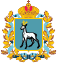 МИНИСТЕРСТВООБРАЗОВАНИЯ И НАУКИСАМАРСКОЙ ОБЛАСТИ (Минобрнауки Самарской области)ул. А. Толстого, 38/16, г. Самара, 443099Телефон: (846) 332-11-07, факс: 332-04-59E-mail: main@samara.edu.ru №  на № ___________________________________Руководителям территориальных управлений министерства образования и науки Самарской области,департаментов образования 
г.о. Самара, г.о. Тольятти